Érkezett:_____________	1. melléklet a 8/2021. (II. 1.) önkormányzati rendelethezÁtvevő:______________	Ügyintéző:___________Előzmény:___________FORMANYOMTATVÁNYSZÉKESFEHÉRVÁRI VESZÉLYHELYZETI TELEPÜLÉSI SZOCIÁLIS KRÍZISTÁMOGATÁS MEGÁLLAPÍTÁSÁHOZKérelmező adatai:Kérelmező neve:________________________________ születési neve: ____________________________________Születési helye:___________________________ idő: _____________ év  __________________hónap  _________nap.Anyja születési neve:_____________________________ kérelmező állampolgársága:		 Kérelmező Társadalombiztosítási Azonosító Jele (TAJ szám): --Lakóhelye:    ____________________________________________________________________________________Tartózkodási helye: 		 (A lakóhely és a tartózkodási hely megadásakor a lakcímnyilvántartásba bejelentett lakóhelyet, tartózkodási helyet kell feltüntetni.)Nyilatkozom, hogy életvitelszerűen Székesfehérváron élek:		igen   /   nem 3Nyilatkozat a kérelmező és a vele együttélő családtagokrólA fentiek alapján kérem a Székesfehérvári veszélyhelyzeti települési szociális krízistámogatás megállapítását.Kérem, hogy az egyszeri pénzbeli támogatást postai úton lakóhelyemre / egyéb helyre:		 bankszámlára történő átutalássalszíveskedjenek kifizetni.Banki átutalás esetén: 		 (számlavezető bank neve)--Székesfehérvár, ……..…..év…………………..hó ……nap....................................................kérelmező aláírásaJövedelmi adatoka kérelem benyújtását megelőző hónap nettó jövedelmérőlMegjegyzés: A kérelemhez mellékelni kell a jövedelemnyilatkozat 1-6. pontjában feltüntetett jövedelmek valódiságának igazolására szolgáló iratokat, kivéve a családi pótlék és a gyermekgondozási segély (GYES) igazolását, amennyiben azt nem munkáltatói kifizetőhely folyósítja, valamint a gyermeknevelési támogatás (GYET) és a fogyatékossági támogatás (FOT) igazolását.Egy főre jutó havi családi nettó jövedelem (ügyintéző tölti ki): ................................. Ft/hó.A veszélyhelyzeti települési szociális krízistámogatással kapcsolatos adatkezelésről szóló Adatkezelési tájékoztató megtalálható a www.szekesfehervar.hu/adatvedelem oldalon.2. melléklet a 8/2021. (II. 1.) önkormányzati rendelethez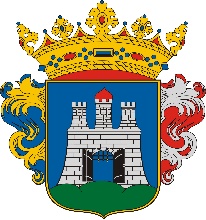 NYILATKOZATAlulírott (név) 		Születési hely, idő: 		TAJ szám:		Anyja neve: 		Lakóhely: 		Tartózkodási hely: 		szám alatti lakos anyagi felelősségem tudatában nyilatkozom, hogy □ gyermekemet/gyermekeimet egyedelállóként nevelem és élettársi kapcsolatban nem élek.□ élettársi kapcsolatban nem élek.Az egyedülállósági nyilatkozatot a Székesfehérvári Veszélyhelyzeti Települési Szociális Krízistámogatásról szóló önkormányzati rendelet alapján a Székesfehérvári veszélyhelyzeti települési szociális krízistámogatás igényléséhez tettem. Az általános közigazgatási rendtartásról szóló 2016. évi CL. törvény (a továbbiakban: Ákr.) 64. § (2) bekezdése alapján az ügyfél vagy képviselője más tudomása ellenére az ügy szempontjából jelentős adatot valótlanul állít vagy elhallgat - ide nem értve, ha vele szemben az Ákr. 66. § (2) bekezdésében vagy (3) bekezdés b) és c) pontjában meghatározott ok áll fenn -, illetve ha a kötelező adatszolgáltatás körében az Ákr. 105. § (2) bekezdésében foglalt ok hiányában adatszolgáltatási kötelezettségét nem teljesíti, eljárási bírsággal sújtható.Az Ákr. 77. § (2) bekezdése értelmében az eljárási bírság legkisebb összege esetenként tízezer forint, legmagasabb összege - ha törvény másként nem rendelkezik - természetes személy esetén ötszázezer forint, jogi személy vagy egyéb szervezet esetén egymillió forint. Az Ákr. 77. § (3) bekezdése alapján az eljárási bírság kiszabásánál a hatóság figyelembe veszi a jogellenes magatartás súlyát, - ha az erre vonatkozó adatok rendelkezésre állnak - az érintett vagyoni helyzetét és jövedelmi viszonyait, továbbá az eljárási bírságnak ugyanabban az eljárásban történő ismételt kiszabása esetén az előző bírságolások számát és mértékét.A fentiekben foglalt jogkövetkezményeket tudomásul vettem.Székesfehérvár, 2021. 			nyilatkozattevő aláírásaNeve és születési neveSzületési helye, idejeAnyja neveÁllampolgárságaTársadalombizto-sítási Azonosító Jele (TAJ)KérelmezőHázastárs/Bejegyzett élettárs /ÉlettársGyermekeiA jövedelmek típusaiA kérelmező jövedelmeA kérelmezővel közös háztartásban élő házastárs (bejegyzett élettárs/élettárs) jövedelmeA kérelmezővel közös háztartásban élő egyéb rokon
jövedelmeÖsszesen1. Munkaviszonyból, munkavégzésre/foglalkoztatásra irányuló egyéb jogviszonyból származó jövedelem és táppénz2. Társas és egyéni vállalkozásból, őstermelői, illetve szellemi és más önálló tevékenységből származó jövedelem3. Nyugellátás, megváltozott munkaképességű személyek ellátásai (például rokkantsági ellátás, rehabilitációs ellátás), korhatár előtti ellátás, szolgálati járandóság, balettművészeti életjáradék, átmeneti bányászjáradék, időskorúak járadéka, a nyugdíjszerű rendszeres szociális ellátások emeléséről szóló jogszabály hatálya alá tartozó ellátás4. A gyermek ellátásához és gondozásához kapcsolódó támogatások [különösen: gyermekgondozási díj (GYED), gyermekgondozási segély (GYES), gyermeknevelési támogatás (GYET), családi pótlék, gyermektartásdíj, árvaellátás]5. Önkormányzat, járási hivatal és munkaügyi szervek által folyósított rendszeres pénzbeli ellátások6. Egyéb jövedelem (különösen: kapott tartás-, ösztöndíj, értékpapírból/bérbeadásból származó jövedelem, kis összegű kifizetések stb.)7. A család összes nettó jövedelme 8. A család összes nettó jövedelmét csökkentő tényezők (fizetett tartásdíj összege)